  الفيدرالية الجزائرية لكرة القدم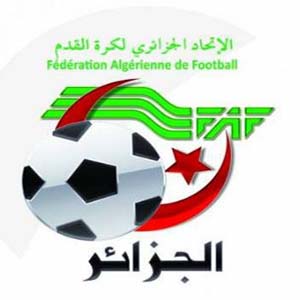 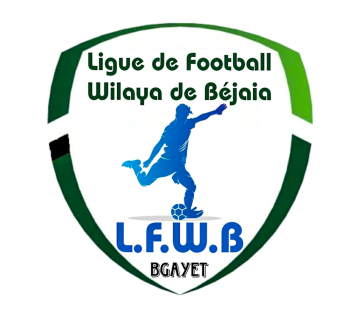                                Fédération Algérienne de Footballرابطة كرة القدم لولاية بجاية                             Ligue de Football de la Wilaya de BéjaiaDIRECTION DES COMPETITIONSHONNEURPROGRAMMATION  17° JOURNEEVENDREDI 22 MARS 2024SAMEDI 23 MARS 2024**********************************PRE-HONNEURPROGRAMMATION  17° JOURNEEVENDREDI 22 MARS 2024SAMEDI 23 MARS 2024**********************************PROGRAMMATION  MATCH DE RETARDMARDI 26 MARS 2024**********************************JEUNES GROUPE « 1 »PROGRAMMATION 13° JOURNEESAMEDI 23 MARS 2024DIMANCHE 24 MARS 2024LUNDI 25 MARS 2024**********************************PROGRAMMATION 14° JOURNEEJEUDI 28 MARS 2024**********************************JEUNES GROUPE « 2 »PROGRAMMATION 14° JOURNEEDIMANCHE 24 MARS 2024**********************************PROGRAMMATION 15° JOURNEEJEUDI 28 MARS 2024**********************************JEUNES GROUPE « 3 »PROGRAMMATION 13° JOURNEESAMEDI 23 MARS 2024DIMANCHE 24 MARS 2024**********************************PROGRAMMATION 14° JOURNEEMERCREDI 27 MARS 2024JEUDI 28 MARS 2024**********************************JEUNES GROUPE « A »PROGRAMMATION 14° JOURNEEVENDREDI 22 MARS 2024SAMEDI 23 MARS 2024DIMANCHE 24 MARS 2024**********************************PROGRAMMATION 15° JOURNEEMARDI 26 MARS 2024MERCREDI 27 MARS 2024**********************************JEUNES GROUPE « B »PROGRAMMATION 13° JOURNEESAMEDI 23 MARS 2024LUNDI 25 MARS 2024MARDI 26 MARS 2024**********************************PROGRAMMATION 14° JOURNEEMERCREDI 27 MARS 2024**********************************JEUNES GROUPE « C »PROGRAMMATION MATCHS DE RETARDSAMEDI 23 MARS 2024**********************************PROGRAMMATION 14° JOURNEELUNDI 25 MARS 2024MERCREDI 27 MARS 2024**********************************SOUS TOUTES RESERVES DE CHANGEMENT.StadesRencontresRencontresHorairesMELBOUJS Melbou O M’Cisna 14 H 30AMIZOURJSB Amizour US Soummam 14 H 30BARBACHAARB Barbacha US Beni Mansour 14 H 30SEDDOUKRC Seddouk JS I. Ouazzoug14 H 30StadesRencontresRencontresHorairesAS Oued GhirCR Mellala14 H 00BEJAIA NACERIANC Bejaia CRB Aokas 14 H 00StadesRencontresRencontresHorairesBENAL. PRINCIPALJS BejaiaJST Adekar14 H 30OUZELLAGUENWRB Ouzellageun CS P. Civile14 H 30StadesRencontresRencontresHorairesAKFADOUOC Akfadou AS Ait Smail14 H 30TAZMALTOS Tazmalt ES Smaoun14 H 30TIMEZRITNRB Smaoun O Feraoun 14 H 30StadesRencontresRencontresHorairesAOKASES SmaounNRB Smaoun14 H 00Stades		Rencontres		RencontresU15U17U19BENAL. ANNEXE                                                                                                          JS I. Ouazzoug AS S.E.Tenine12 H 0013 H 30/Stades		Rencontres		RencontresU15U17U19MELBOUJS Melbou JS Bejaia12 H 0013 H 0014 H 30Stades		Rencontres		RencontresU15U17U19BENAL. ANNEXE   US Soummam AS Ait Smail12 H 0013 H 0014 H 30  BEJAIA NACERIA                                                                                                    NC Bejaia CRB Aokas12 H 0013 H 0014 H 30EXEMPTCS P. CivileCS P. CivileCS P. CivileCS P. CivileCS P. CivileStades		Rencontres		RencontresU15U17U19BENAL. ANNEXE                                                                                                          JS Bejaia CRB Aokas12 H 0013 H 0014 H 30MELBOUJS Melbou JS I. Ouazzog12 H 0013 H 0014 H 30  BEJAIA NACERIA                                                                                                    CS P. Civile NC Bejaia12 H 0013 H 0014 H 30S.E.TENINEAS S.E.TenineUS Soummam13 H 0014 H 30/EXEMPTAS Ait SmailAS Ait SmailAS Ait SmailAS Ait SmailAS Ait SmailStades		Rencontres		RencontresU15U17U19CR Mellala AS Oued Ghir12 H 0013 H 0014 H 30AMIZOURJSA Amizour ARB Barbacha12 H 0013 H 0014 H 30AKFADOUOC AkfadouO Feraoun12 H 0013 H 0014 H 30SMAOUNES Smaoun JSB Amizour12 H 0013 H 0014 H 30ADEKARJST Adekar NRB Smaoun12 H 0013 H 0014 H 30Stades		Rencontres		RencontresU15U17U19AS Oued Ghir JST Adekar12 H 0013 H 0014 H 30FERAOUNO FeraounCR Mellala12 H 0013 H 0014 H 30AMIZOUR JSB AmizourOC Akfadou12 H 0013 H 0014 H 30SMAOUNNRB Smaoun JSA Amizour 12 H 0013 H 0014 H 30BARBACHAARB BarbachaES Smaoun12 H 0013 H 0014 H 30Stades		Rencontres		RencontresU15U17U19BENI MANSOURUS Beni MansourWRB Ouzellaguen 12 H 0013 H 0014 H 30AIT R’ZINECRB Ait R’ZineES Timezrit12 H 0013 H 0014 H 30M’CISNAO M’CisnaES Beni Maouche12 H 0013 H 0014 H 30Stades		Rencontres		RencontresU15U17U19SEDDOUKRC SeddoukRC Ighil Ali13 H 0014 H 30/TAZMALTOS TazmaltIRB Bouhamza12 H 0013 H 0014 H 30Stades		Rencontres		RencontresU15U17U19OUZELLAGUENWRB Ouzellaguen ES Timezrit 12 H 0013 H 0014 H 30BENI MAOUCHEES Beni MaoucheCRB Ait R’Zine12 H 0013 H 0014 H 30Stades		Rencontres		RencontresU15U17U19AIT R’ZINERC Ighil AliOS Tazmalt13 H 0014 H 30/BOUHAMZAIRB BouhamzaO M’Cisna 12 H 0013 H 0014 H 30BENI MANSOURUS Beni MansourRC Seddouk12 H 0013 H 0014 H 30Stades		Rencontres		RencontresU15U17DARGUINAJS Tamridjet ASC Bejaia14 H 3015 H 30BEJAIA ANNEXEASTW BejaiaAWFS Bejaia14 H 3015 H 30Stades		Rencontres		RencontresU15U17TICHYJS DjouaJSC Aokas13 H 0014 H 30Stades		Rencontres		RencontresU15U17BEJAIA ANNEXEAJT BejaiaAS Taassast13 H 0014 H 30EXEMPTES MelbouES MelbouES MelbouES MelbouStades		Rencontres		RencontresU15U17BEJAIA ANNEXEASC Bejaia ASTW Bejaia 13 H 0014 H 30MELBOUES MelbouJS Tamridjet13 H 0014 H 30Stades		Rencontres		RencontresU15U17BEJAIA NACERIAAS Taassast JS Djoua12 H 0013 H 00Stades		Rencontres		RencontresU15U17S.E.TENINEAEF Sahel UST Bejaia 13 H 0014 H 30KENDIRAUS KendiraMC Bejaia13 H 0014 H 30BEJAIA NACERIACR BejaiaGouraya Bejaia12 H 0013 H 00Stades		Rencontres		RencontresU15U17EF IbourassenBC El Kseur 12 H 0013 H 30Stades		Rencontres		RencontresU15U17BEJAIA ANNEXEGC BejaouiWA Tala Hamza12 H 0013 H 30Stades		Rencontres		RencontresU15U17BEJAIA ANNEXEUST Bejaia US Kendira 12 H 0013 H 30Stades		Rencontres		RencontresU15U17SEDDOUKRSC AkhenakO Tibane13 H 0014 H 30SIDI AICHEl Flaye ACS AS Bouhamza13 H 0014 H 30Stades		Rencontres		RencontresU15U17LAAZIBJS Ichelladhen OS Tinebdar13 H 0014 H 30CHEMINIJS CheminiCS Boudjellil 13 H 0014 H 30Stades		Rencontres		RencontresU15U17SIDI AICHEl Flaye ACSO Tibane13 H 0014 H 30SEDDOUKRSC Akhenak O Biziou13 H 0014 H 30ADEKAREC AdekarAS Bouhamza13 H 0014 H 30